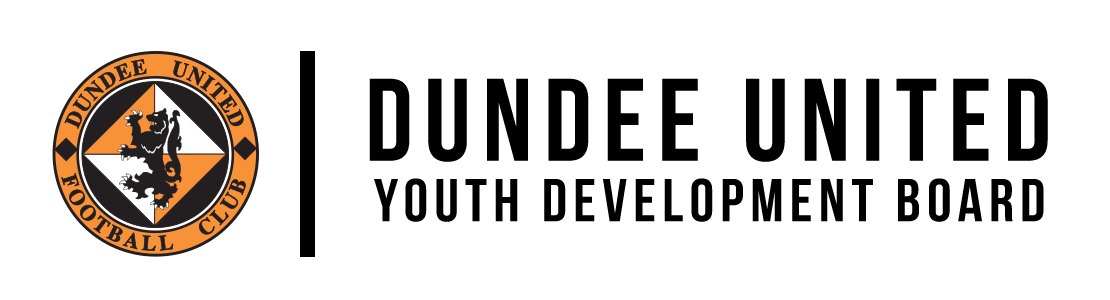 STANDING ORDER MANDATETo: The Manager Your Bank: _______________________________  _________________ Address: ___________________________________________________ Sort Code: ______________________ Account name:_______________________________________________Account number:_________________Please pay the sum of ____________ Pounds (£________) on the first day of ________________ (Month) 20____ (Year) and monthly on that date each month thereafter to the credit of Dundee United Youth Development Board, at the Bank of Scotland, PO Box 1000, BX2 1LB, Account No: 16142861, Sort Code 80-22-60,quoting reference ___________________ (to be completed by DUYDB),until further notice, this authority to subsist until recalled in writing by me/us. Full Name(s): ______________________________________________ Address: __________________________________________________ ____________________________________________________________________________________________________________________Phone: ___________________ Email: __________________________ Signature(s) _____________________________________________ Date: _______________(to be signed by all names on the account).Please forward completed form to: DUYDB, c/o The Ticket Centre, Tannadice Street, Dundee DD3 7JW 